                                               Регламент Фестиваля   3 – 4  июля :  -  приезд , размещение    4  июля     :        9.30 - 11.00 : заявка (дозаявка) на «Спринт»                               11.00 – 11.30 : печать карт                               11.30   : открытие соревнований                                12.00   :  «Спринт»  -  1-й Этап «Кубка Ветеранов – 2020»                               20.00 – 22.00 : Заявка (дозаявка) на «Ночной кросс»                               22.00 - 22.30 : печать карт                               22.30  : открытие соревнований.                               23.00  :  «Ночной кросс»  - 1-й Этап «Кубка ночных снайперов – 2020»     5 июля :           00.00 – 02.00  Баня                               Днем : отдых , отъезд.                           Желающие разместиться в летних домиках на б/о «Зотино»                         заранее звоните в городской офис :                                  Тел. 37-73-27  ,  ул. Декабристов 114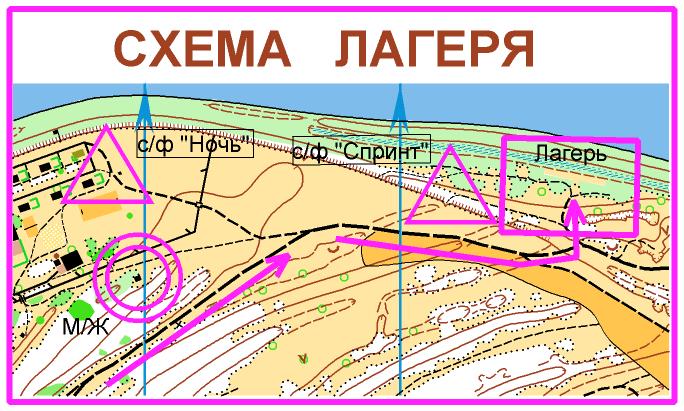     Схема Заезда (ниже)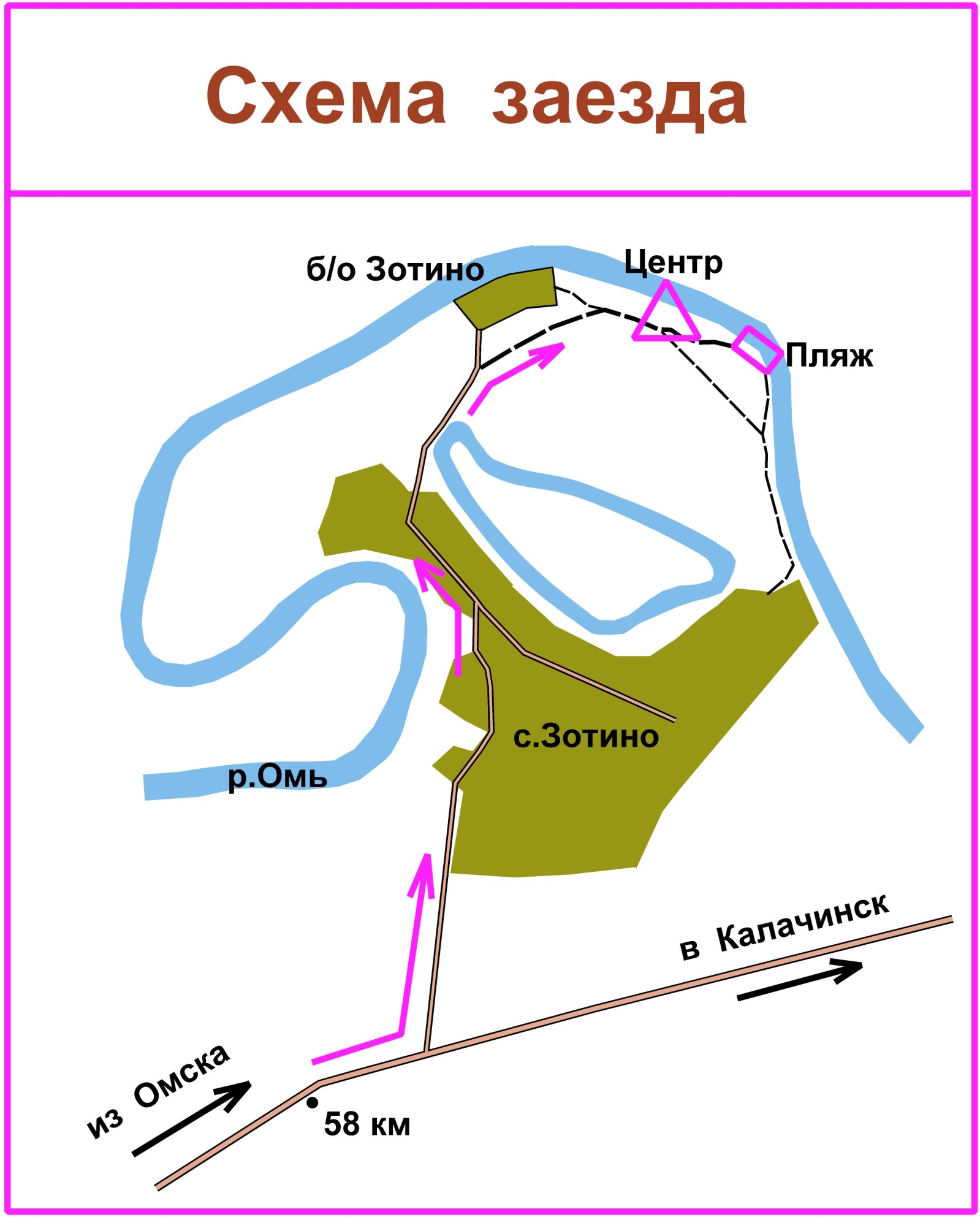 